UNIVERSITY OF GHANA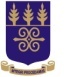 OFFICE OF RESEARCH, INNOVATION AND DEVELOPMENTUG INSTITUTIONAL NOMINATION FORM FOR COMMONWEALTH SCHOLARSHIPS (UGINFfCS)Completed forms and a paper copy of the scholarship application made in the EAS should be submitted to the Office of the Pro-Vice Chancellor (Research, Innovation and Development) located on the ground floor of the LECIAD Building latest by close of day on FRIDAY FEBRUARY 23, 2018PLEASE REFER TO THE BACK OF THE FORM FOR THE APPLICATION PROCEDUREPlease visit the ORID website at http://www.orid.ug.edu.gh/ for an electronic copy of this form and nomination instructions Only nominees shortlisted by the University shall be notified by ORID. Please take note that a nomination by the University of Ghana does not guarantee automatic placement OR selection by the Commonwealth Scholarship Secretariat in the UKTYPE OF SCHOLARSHIP APPLICATION (PLEASE TICK ONE OPTION)NOMINEE INFORMATION:HEAD OF DEPARTMENT’S COMMENTSENDORSEMENT BY DEAN / DIRECTORAPPLICATION PROCEDUREALL NOMINEES ARE TO TAKE NOTE THAT A NOMINATION BY THE UNIVERSITY OF GHANA DOES NOT AUTOMATICALLY GUARANTEE SELECTION OR PLACEMENT IN THE UNITED KINGDOM. THE FINAL SELECTION WILL BE MADE BY THE COMMONWEALTH SCHOLARSHIP COMMISSION IN THE UK.STEP 1:Online application made using the CSC’s Electronic Application System (EAS) at the following address https://csc.do-it-online.org.uk/csc/ElectronicApplicationSystem.htm using the “Applicant’s Portal” by Thursday 22nd February, 2018. A copy of the “How to Apply” guide is attached for detailed information on the EAS application process. As this process is being managed by ORID, we would like to draw your attention to SECTION THREE of the EAS application which requests for information on the nominating body. Applicants should enter the following email address orid-researchadmin@ug.edu.gh to ensure that ORID receives the automatic email from the EAS to provide the necessary information. (A guarantee cannot be made that an endorsement on an application will be made if the correct email address, indicated above, is not entered in the EAS). STEP 2:Applicant submits a a duly endorsed “UG-Institutional Nomination Form for Commonwealth Scholarships (UG-INFfCS)” latest by 5:00pm on Friday 23rd February, 2018 to ORID. Applicants are strongly encouraged to study the scholarship prospectus to ensure that all the relevant application requirements are fulfilled. The prospectus may also be downloaded from the websites of the Commonwealth Scholarship Commission. STEP 3: INSTITUTIONAL DEADLINESDEADLINE FOR COMPLETION OF APPLICATION IN THE EAS 		THURSDAY FEBRUARY 22, 2018DEADLINE FOR SUBMISSION OF COMPLETED INSTITUTIONAL NOMINATION FORM:	FRIDAY FEBRUARY 23, 20182018-2019 COMMONWEALTH SCHOLARSHIPS: LIST OF CSCUK PARTNER UNIVERSITIESCOMMONWEALTH SCHOLARSHIPS:  FULL TIME DOCTORAL SCHOLARSHIPEAS APPLICATION NUMBER:Title (Prof/ Dr/ Mrs etc):Surname:Surname:Surname:Surname:Surname:Surname:First Name(s):First Name(s):First Name(s):First Name(s):First Name(s):First Name(s):First Name(s):Date of Birth:Date of Birth:Date of Birth:Date of Birth:Date of Birth:Years of Service with UG:Years of Service with UG:Department:Department:Department:Department:Department:Department:Department:Rank (i.e. Ass. Lecturer, Lecturer etc) - attach current employment contract with UG:Rank (i.e. Ass. Lecturer, Lecturer etc) - attach current employment contract with UG:Rank (i.e. Ass. Lecturer, Lecturer etc) - attach current employment contract with UG:Rank (i.e. Ass. Lecturer, Lecturer etc) - attach current employment contract with UG:Rank (i.e. Ass. Lecturer, Lecturer etc) - attach current employment contract with UG:Date of appointment to present rank:Date of appointment to present rank:Have you received a commonwealth scholarship within the last five years? If yes, please indicate type of award and datesHave you received a commonwealth scholarship within the last five years? If yes, please indicate type of award and datesHave you received a commonwealth scholarship within the last five years? If yes, please indicate type of award and datesHave you received a commonwealth scholarship within the last five years? If yes, please indicate type of award and datesHave you received a commonwealth scholarship within the last five years? If yes, please indicate type of award and datesHave you received a commonwealth scholarship within the last five years? If yes, please indicate type of award and datesHave you received a commonwealth scholarship within the last five years? If yes, please indicate type of award and datesPhD scholarships are offered under the following development themes and all applications must therefore be made under any one of the following themes: Science and technology for developmentStrengthening health systems and capacityPromoting global prosperityStrengthening global peace, security and governanceStrengthening resilience and response to crisesAccess, inclusion and opportunityThe thematic area my application seeks to address is:PhD scholarships are offered under the following development themes and all applications must therefore be made under any one of the following themes: Science and technology for developmentStrengthening health systems and capacityPromoting global prosperityStrengthening global peace, security and governanceStrengthening resilience and response to crisesAccess, inclusion and opportunityThe thematic area my application seeks to address is:PhD scholarships are offered under the following development themes and all applications must therefore be made under any one of the following themes: Science and technology for developmentStrengthening health systems and capacityPromoting global prosperityStrengthening global peace, security and governanceStrengthening resilience and response to crisesAccess, inclusion and opportunityThe thematic area my application seeks to address is:PhD scholarships are offered under the following development themes and all applications must therefore be made under any one of the following themes: Science and technology for developmentStrengthening health systems and capacityPromoting global prosperityStrengthening global peace, security and governanceStrengthening resilience and response to crisesAccess, inclusion and opportunityThe thematic area my application seeks to address is:PhD scholarships are offered under the following development themes and all applications must therefore be made under any one of the following themes: Science and technology for developmentStrengthening health systems and capacityPromoting global prosperityStrengthening global peace, security and governanceStrengthening resilience and response to crisesAccess, inclusion and opportunityThe thematic area my application seeks to address is:PhD scholarships are offered under the following development themes and all applications must therefore be made under any one of the following themes: Science and technology for developmentStrengthening health systems and capacityPromoting global prosperityStrengthening global peace, security and governanceStrengthening resilience and response to crisesAccess, inclusion and opportunityThe thematic area my application seeks to address is:PhD scholarships are offered under the following development themes and all applications must therefore be made under any one of the following themes: Science and technology for developmentStrengthening health systems and capacityPromoting global prosperityStrengthening global peace, security and governanceStrengthening resilience and response to crisesAccess, inclusion and opportunityThe thematic area my application seeks to address is:DOCTORAL SCHOLARSHIP ( 3-YEAR/ 4-YEAR)DOCTORAL SCHOLARSHIP ( 3-YEAR/ 4-YEAR)DOCTORAL SCHOLARSHIP ( 3-YEAR/ 4-YEAR)DOCTORAL SCHOLARSHIP ( 3-YEAR/ 4-YEAR)DOCTORAL SCHOLARSHIP ( 3-YEAR/ 4-YEAR)DOCTORAL SCHOLARSHIP ( 3-YEAR/ 4-YEAR)DOCTORAL SCHOLARSHIP ( 3-YEAR/ 4-YEAR)Month and Year of 1st registration on PhD Programme:Month and Year of 1st registration on PhD Programme:Institution of registration:Institution of registration:Institution of registration:Institution of registration:Institution of registration:PhD research area/ title:PhD research area/ title:PhD research area/ title:PhD research area/ title:PhD research area/ title:PhD research area/ title:PhD research area/ title:Expected year of completion:Expected year of completion:Expected year of completion:Registration status (please indicate either FULL TIME or PART TIME):Registration status (please indicate either FULL TIME or PART TIME):Registration status (please indicate either FULL TIME or PART TIME):Registration status (please indicate either FULL TIME or PART TIME):THIS SECTION SHOULD BE COMPLETED BY ALL NOMINEES IRRESPECTIVE OF APPLICATION TYPETHIS SECTION SHOULD BE COMPLETED BY ALL NOMINEES IRRESPECTIVE OF APPLICATION TYPETHIS SECTION SHOULD BE COMPLETED BY ALL NOMINEES IRRESPECTIVE OF APPLICATION TYPETHIS SECTION SHOULD BE COMPLETED BY ALL NOMINEES IRRESPECTIVE OF APPLICATION TYPETHIS SECTION SHOULD BE COMPLETED BY ALL NOMINEES IRRESPECTIVE OF APPLICATION TYPETHIS SECTION SHOULD BE COMPLETED BY ALL NOMINEES IRRESPECTIVE OF APPLICATION TYPETHIS SECTION SHOULD BE COMPLETED BY ALL NOMINEES IRRESPECTIVE OF APPLICATION TYPEOffice phone no:Office phone no:Office phone no:Office phone no:Mobile Phone no(s):Mobile Phone no(s):Mobile Phone no(s):Primary Email:Primary Email:Primary Email:Primary Email:Primary Email:Primary Email:Alternative email address:Please indicate briefly how your application relates to the UG’s development priorities as well as the thematic area selectedPlease indicate briefly how your application relates to the UG’s development priorities as well as the thematic area selectedPlease indicate briefly how your application relates to the UG’s development priorities as well as the thematic area selectedPlease indicate briefly how your application relates to the UG’s development priorities as well as the thematic area selectedPlease indicate briefly how your application relates to the UG’s development priorities as well as the thematic area selectedPlease indicate briefly how your application relates to the UG’s development priorities as well as the thematic area selectedPlease indicate briefly how your application relates to the UG’s development priorities as well as the thematic area selectedHow does your plan of work fit into the overall development of the university?How does your plan of work fit into the overall development of the university?How does your plan of work fit into the overall development of the university?How does your plan of work fit into the overall development of the university?How does your plan of work fit into the overall development of the university?How does your plan of work fit into the overall development of the university?How does your plan of work fit into the overall development of the university?NOMINEE’S SIGNATURE:DATE:Name of Head of Department: Name of Head of Department: Signature and Stamp:Date:Is the applicant likely to be given a faculty position in your School upon successful completion of their PhD Programme? Please circle relevant responseYESNOPlease confirm what faculty position the applicant is likely to be appointed to (i.e., assistant lecturer/ research fellow etc.)Any other comments by Dean/ DirectorAny other comments by Dean/ DirectorName of Dean: Name of Dean: Signature and Stamp:Date:Aberystwth UniversitySheffield Hallam UniversityAston UniversitySwansea UniversityBangor UniversityTeesside UniversityBirkbeck, University of LondonUniversity College LondonBirmingham City UniversityUniversity of AberdeenBrunel UniversityUniversity of BathCardiff UniversityUniversity of BirminghamCity University LondonUniversity of BradfordCourtauld Institute of ArtUniversity of BrightonCoventry UniversityUniversity of BristolDurham UniversityUniversity of Central LancashireGlasgow Caledonian UniversityUniversity of ChesterGoldsmiths, University of LondonUniversity of DundeeHarper Adams University CollegeUniversity of East AngliaHeriot-Watt University University of CambridgeImperial College LondonUniversity of EdinburghKeele UniversityUniversity of EssexKings College LondonUniversity of ExeterKingston UniversityUniversity of GlasgowLancaster University - limited number of scholarsUniversity of GreenwichLeeds Beckett UniversityUniversity of HuddersfieldLiverpool John Moores UniversityUniversity of KentLiverpool School of Tropical MedicineUniversity of LeedsLondon School of Economics and Political ScienceUniversity of LeicesterLondon School of Hygiene and Tropical MedicineUniversity of LincolnLoughborough UniversityUniversity of LiverpoolManchester Metropolitan UniversityUniversity of ManchesterNewcastle UniversityUniversity of NorthamptonNorthumbria University - for PhD study onlyUniversity of NottinghamNottingham Trent UniversityUniversity of OxfordOpen UniversityUniversity of PortsmouthPlymouth UniversityUniversity of ReadingQueen Mary, University of LondonUniversity of RoehamptonQueen's University, BelfastUniversity of St. AndrewsRobert Gordon UniversityUniversity of Salford Royal Holloway, University of LondonUniversity of SheffieldRoyal Veterinary CollegeUniversity of Southampton School of Oriental and African Studies, University of LondonUniversity of StirlingUniversity of StrathclydeUniversity of Ulster University of SurreyUniversity of WarwickUniversity of Sussex - limited number of scholarsUniversity of Westminster University of West of England – limited number of scholarsUniversity of WorcesterUniversity of YorkUniversity of Wolverhampton Cranfield UniversityUniversity of Cambridge 